 БАШҠОРТОСТАН РЕСПУБЛИКАҺЫның                                                          РЕСПУБЛИка БАШКОРТОСТАН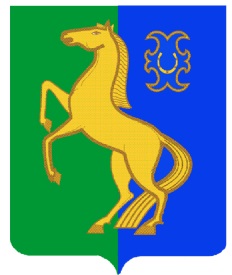                  ЙƏРМƏКƏЙ районы                                                                       администрация сельского поселения           муниципаль РАЙОНЫның                                                                    сРЕДНЕКАРАМАЛИНСКИЙ СЕЛЬСОВЕТ         УРТА КАРАМАЛЫ АУЫЛ СОВЕТЫ                                                                       мУНИЦИПАЛЬНОГО    РАЙОНА                      БИЛƏмƏҺе хакимиƏте                                                                                      ЕРМЕКЕЕВСКий РАЙОН          452183,   Урта  Карамалы ауылы ,                                                            452183,  с. Средние Карамалы,  Чапаев урамы,  30  тел. 2-58-17                                                                                ул.Чапаева,  д. 30, тел. 2-58-17                     s_karam_ss1@mail.ru                                                                                                    s_karam_ss1@mail.ru                      КАРАР                                           № 9                            ПОСТАНОВЛЕНИЕ        «11» февраль  2020 й.                                                                «11»  февраля  2020 г.              О  Муниципальной программе по противодействию злоупотреблению наркотиками и их незаконному обороту, профилактики правонарушений несовершеннолетними  в сельском поселении Среднекарамалинский сельсовет муниципального района Ермекеевский район Республики Башкортостан на 2020-2022 годыВ соответствии с пунктом 4 части 10 статьи 35 Федерального закона          № 131-ФЗ от 06.10.2003 г. «Об общих принципах  организации местного самоуправления в Российской Федерации», Федерального закона от 08.01.1998 г. № 3 «О наркотических средствах и психотропных веществах», согласно ч.2 ст.2 Федерального закона от 24.06.1999 № 120-ФЗ «Об основах системы профилактики безнадзорности и правонарушений несовершеннолетних» постановляю:      1.Утвердить Муниципальную Программу по противодействию злоупотреблению наркотиками и их незаконному обороту,  профилактики правонарушений несовершеннолетними в сельском поселении Среднекарамалинский сельсовет муниципального района Ермекеевский район Республики Башкортостан на 2020-2022 годы (далее – Программа) (приложение №1).       2.Администрации сельского поселения Среднекарамалинский сельсовет  обеспечить финансирование мероприятий Программы, исходя из возможностей бюджета сельского поселения Среднекарамалинский сельсовет муниципального района Ермекеевский район Республики Башкортостан.       3.Настоящее постановление вступает в силу с момента обнародования на информационном стенде и на  официальном сайте сельского поселения   http://skaram-sp.ru/.       4.Контроль за выполнением данного постановления оставляю за собой.     Глава сельского поселения                                                 Р.Б. Галиуллин                Приложение №1                                                                  к постановлению главы администрации  сельского поселения Среднекарамалинский сельсовет муниципального района   Ермекеевский район Республики Башкортостан  № 9 от  «11» февраля 2020г.                                                                               ПРОГРАММАпо противодействию злоупотреблению наркотиками и их  незаконному обороту, профилактики правонарушений несовершеннолетними в сельском поселении Среднекарамалинский сельсовет муниципального района Ермекеевский район Республики Башкортостан  на 2020-2022 годы                                                                              ПАСПОРТПрограммы по противодействию злоупотреблению наркотиками и их незаконному обороту,  профилактики правонарушений несовершеннолетними в сельском поселении Среднекарамалинский сельсовет муниципального района Ермекеевский район Республики Башкортостан на 2020-2022 годы                                                                    СОДЕРЖАНИЕПРОБЛЕМЫ И ОБОСНОВАНИЕ НЕОБХОДИМОСТИ ЕЕ РЕШЕНИЯ ПРОГРАММНЫМИ МЕТОДАМИВ настоящее время наркомания и правонарушения несовершеннолетних являются одной из наиболее серьезных проблем нашего общества, вызывающих острую необходимость активных и решительных действий по организации профилактики наркозависимости, борьбы с распространением наркотиков и профилактики безнадзорности и правонарушений несовершеннолетних.Программа по противодействию злоупотреблению наркотиками и их незаконному обороту, профилактики правонарушений несовершеннолетними в сельском поселении Среднекарамалинский сельсовет  муниципального района Ермекеевский район Республики Башкортостан на 2020-2022 годы (далее именуется – Программа) разработана в соответствии  Федерального закона от 08.01.1998 г. № 3 «О наркотических средствах и психотропных веществах», согласно ч.2 ст.2 Федерального закона от 24.06.1999 № 120-ФЗ «Об основах системы профилактики безнадзорности и правонарушений несовершеннолетних,  Стратегией государственной антинаркотической политики Российской Федерации, постановлением Администрации муниципального района Ермекеевский район от 30 июля 2019 года № 550 «Об утверждении муниципальной программы «Комплексные меры  противодействия злоупотреблению наркотикам и их  незаконному обороту в муниципальном районе Ермекеевский район Республики Башкортостан на 2019-2023годы». Современная ситуация в Республике Башкортостан, как и в целом по России, характеризуется неуклонным ростом незаконного распространения и потребления в немедицинских целях наркотических средств, психотропных и сильнодействующих веществ (далее – наркотики), что представляет угрозу здоровью населения республики, экономике, правопорядку и безопасности.  Ежегодно растет количество выявленных наркопреступлений, совершенных группой лиц по предварительному сговору и организованными группами. Необходимо принять дополнительные предупредительно-профилактические и правовые меры по пресечению незаконного оборота наркотиков, перекрытию каналов их поступления в республику; повысить эффективность и обеспечить доступность лечения больных наркоманией, токсикоманией и алкоголизмом, их социальную реабилитацию. Растет число тяжких и особо тяжких преступлений, связанных с наркотиками. Общество продолжает  терять  потенциально активных граждан.Наркомания быстрыми темпами распространяется в молодежной, детской и женской среде. В стране получила  распространение      семейная  наркомания.  Все  большее   пристрастие   к   наркотикам      проявляют женщины,  в  том числе матери - одиночки,  дети,  жители      сельской местности. По данным наркологической службы 33,9% подростков, употребляющих наркотики, - школьники.На эффективность работы по противодействию незаконному обороту наркотиков   сказываются  также  и  отставание  правовой  базы  от потребностей    правоохранительной    практики,    недостатки    в деятельности правоохранительных и контрольно - надзорных органов в силу их разобщенности. Кроме того,  на  обострение  проблемы  наркомании влияют также социально - экономические,  психологические  факторы,  безработица среди   определенной   части   молодежи,  детская  безнадзорность, сверхвысокая доходность от операций с наркотиками. Низкий уровень  культурно - просветительской работы учреждений культуры,  спорта  среди  населения,  несовершенство  деятельности большого числа специалистов по осуществлению первичной,  вторичной профилактики,  отсутствие  возможности  получения  наркозависимыми социальной  реабилитации  после  завершения  курса лечения - также усугубляют положение в сфере противодействия наркомании. С учетом   существующей  динамики  роста  наркомании,  наличия вышеперечисленных  проблем,  прогноз  развития   наркоситуации   в области  не  может быть признан благоприятным и может определятьсятакими факторами, как:	 - рост  спроса  на  наркотики в ряде муниципальных образований (особенно, среди несовершеннолетних и молодежи);	 - увеличение числа лиц, больных наркоманией и связанными с ней сопутствующими инфекционными и венерическими заболеваниями;	 - возрастающее влияние наркомании на общеуголовную преступность, состояние общественного порядка и экономику;	 - вовлечение  в мелкооптовую и розничную торговлю наркотиками, все  в большей степени,  представителей  малоимущего  населения, прежде всего, несовершеннолетних и безработной молодежи.Родители  и общественность все еще не в полной мере осознали степени  опасности наркотизации  молодежи  и не проявляют должной активности в  деле  по  противодействию  этому  явлению.Молодое  население сельского поселения, в отличие от взрослых, озабочено остротой  проблемы наркотизации. Подавляющее большинство учащейся  молодежи  отмечают,  что  проблема наркомании "стоит остро, как никогда".Молодежь сельского поселения Среднекарамалинский сельсовет  считает,  что  с наркоманией должно  бороться все общество и Российское государство. При этом приоритет отдается правоохранительным органам,  на втором месте  -  ожидание действий  со стороны администрации района и сельского поселения.  Все эти факторы дают основание прогнозировать расширение масштабов, повышение опасности, изощренности и дерзости преступлений, связанных с незаконным оборотом наркотиков, возрастание тяжести и масштабов социально экономических последствий противоправного употребления наркотиков и их незаконного оборота.Тем не менее, потенциал для реализации мер воздействия на преступность и удержания контроля за оборотом наркотиков имеется. Считается, что лучшее лечение - это профилактика. В сельском поселении активно ведется популяризация здорового образа жизни. Общими усилиями удастся поставить надежный заслон наркомании, токсикомании в Башкортостане и обеспечить здоровое будущее нашему обществуПравоохранительная система накопила опыт функционирования в новых социально-экономических условиях. Определены приоритетные направления и осуществляются меры по подрыву экономических основ организованной наркопреступности. Расширяются информационное обеспечение, межведомственное взаимодействие, международное сотрудничество в сфере борьбы с наркобизнесом.К ним относятся разработка и повсеместное внедрение методов антинаркотического воспитания личности, лечения и реабилитации больных наркоманией, организация подготовки кадров в медицинской и правоохранительной сферах, разработка новых методов обнаружения наркотиков и другие.Исходя из  анализа сложившейся ситуации и прогноза ее развития в области на последующие годы,  очевидна необходимость объединения усилий всех заинтересованных  подразделений   и   ведомств, использования  всех  источников  финансирования   для   реализации предлагаемой программы.                                                                                                          МЕРОПРИЯТИЯПрограммы по противодействию злоупотреблению наркотиками и их незаконному обороту,  профилактики правонарушений несовершеннолетними в  сельском поселении Среднекарамалинский сельсовет муниципального района Ермекеевский район Республики Башкортостан на 2020-2022 годыНаименование Программы-Программа по противодействию злоупотреблению наркотиками и их незаконному обороту, профилактики правонарушений несовершеннолетними в сельском поселении Среднекарамалинский сельсовет муниципального района Ермекеевский район Республики Башкортостан на 2020-2022  годыОснование для разработки Программы-В соответствии с пунктом 4 части 10 статьи 35 Федерального закона          № 131-ФЗ от 06.10.2003 г. «Об организации местного самоуправления в Российской Федерации», Федерального закона от 08.01.1998 г. № 3 «О наркотических средствах и психотропных веществах», ч.2 ст.2 Федерального закона от 24.06.1999 № 120-ФЗ «Об основах системы профилактики безнадзорности и правонарушений несовершеннолетних»ЗаказчикПрограммы-Администрация сельского поселения Среднекарамалинский сельсовет муниципального района Ермекеевский районОсновные разработчики и исполнители Программы-Администрация сельского поселенияУчастковый инспекторШкола сельского поселения  ФАПыСельские клубыСельские библиотекиЖенсоветСовет ветеранов войны и труда Цель Программы-Создание условий для приостановления роста злоупотребления   наркотическими средствами и их незаконного оборота,  профилактики правонарушений несовершеннолетними,   поэтапного сокращения распространения наркомании и связанной с ней преступности до уровня минимальной опасности для общества.Активизация противодействия злоупотреблению наркотиками и их незаконному обороту, профилактики правонарушений несовершеннолетними, совершенствование системы профилактики потребления наркотиков различными категориями населения, прежде всего молодежью и несовершеннолетними.Задачи Программы-Проведение работы по профилактике распространения наркомании,  профилактики правонарушений несовершеннолетними; Снижение доступности наркотических средств и психотропных веществ  для незаконного потребления;Концентрация усилий правоохранительных органов на борьбе с наиболее опасными формами незаконного оборота наркотических средств и психотропных веществ;Осуществление постоянного контроля масштабов распространения и незаконного потребления наркотических средств и психотропных веществ в Республике Башкортостан Совершенствование антинаркотической пропаганды и формирование здорового образа жизниПрофилактика безнадзорности и правонарушений несовершеннолетних, гуманное обращение с несовершеннолетними, поддержка семьи и взаимодействия с ней.Сроки реализации Программы-Реализация мероприятий Программы будет осуществляться в три этапа:I   –   2020 годII  –  2021 годIII –  2022 годОбъемы и источники финансирования Программы-Объем ассигнований для финансирования Программы за счет средств местного  составляет:2020-2022 гг. – 3 000 руб.в том числе:в 2020 г. – 1  тыс. рублейв 2021 г. – 1 тыс. рублейв 2022 г. – 1 тыс. рублейОжидаемые конечные результаты реализации Программы-Уменьшение потерь общества от распространения наркомании,   незаконного оборота наркотиковОптимизация затрат на профилактику, лечение и реабилитацию лиц, больных наркоманией, токсикоманиейПовышение антинаркотической ориентации общества, способствующей моральному и физическому оздоровлению населенияУменьшение правонарушений  несовершеннолетнихКонтроль за исполнением ПрограммыХод выполнения мероприятий:-Общий контроль за исполнением Программы осуществляет администрация сельского поселения Среднекарамалинский сельсовет муниципального района Ермекеевский район Республики Башкортостан Администрация сельского поселения ежегодно, до 20 декабря представляют информацию о выполнении мероприятий Программы в Совет сельского поселения.Ход и исполнение мероприятий Программы рассматриваются на заседаниях  при главе администрации сельского поселения  и на заседаниях постоянных комиссий Совета сельского поселенияОтчеты о финансовых затратах на реализацию Программы представляются в установленном порядке.№п/пПеречень мероприятийИсполнители Исполнители Срок испол-ненияСрок испол-ненияСрок испол-ненияИсточ-ники финансированияИсточ-ники финансированияФинансовые затраты на реализацию (в тыс. рублей)Финансовые затраты на реализацию (в тыс. рублей)Финансовые затраты на реализацию (в тыс. рублей)Финансовые затраты на реализацию (в тыс. рублей)Финансовые затраты на реализацию (в тыс. рублей)Финансовые затраты на реализацию (в тыс. рублей)Ожидаемые результаты реализации мероприятий№п/пПеречень мероприятийИсполнители Исполнители Срок испол-ненияСрок испол-ненияСрок испол-ненияИсточ-ники финансированияИсточ-ники финансированияНа период реализацииНа период реализациив том числев том числев том числев том числеОжидаемые результаты реализации мероприятий№п/пПеречень мероприятийИсполнители Исполнители Срок испол-ненияСрок испол-ненияСрок испол-ненияИсточ-ники финансированияИсточ-ники финансированияНа период реализацииНа период реализации2020 2021 2022 2022 Ожидаемые результаты реализации мероприятий123344455667899101. Организационное и методическое обеспечение Программы1. Организационное и методическое обеспечение Программы1. Организационное и методическое обеспечение Программы1. Организационное и методическое обеспечение Программы1. Организационное и методическое обеспечение Программы1. Организационное и методическое обеспечение Программы1. Организационное и методическое обеспечение Программы1. Организационное и методическое обеспечение Программы1. Организационное и методическое обеспечение Программы1. Организационное и методическое обеспечение Программы1. Организационное и методическое обеспечение Программы1. Организационное и методическое обеспечение Программы1. Организационное и методическое обеспечение Программы1. Организационное и методическое обеспечение Программы1. Организационное и методическое обеспечение Программы1. Организационное и методическое обеспечение Программы1.1.Оказание помощи в распространение методических и наглядных пособий для специалистов и родителей, а также санитарно-просветительской литературы для населения по формированию негативного отношения к потреблению наркотиков Оказание помощи в распространение методических и наглядных пособий для специалистов и родителей, а также санитарно-просветительской литературы для населения по формированию негативного отношения к потреблению наркотиков Учреждения образования, здравоохранения, Совет молодежиУчреждения образования, здравоохранения, Совет молодежи2020-2022 года2020-2022 года2020-2022 годаБез финансированияБез финансирования----Внедрение новых форм и методов профилактики незаконного потребления и оборота наркотиков, выработка у подростков и молодежи негативного отношения к наркотикам, психотропным веществамВнедрение новых форм и методов профилактики незаконного потребления и оборота наркотиков, выработка у подростков и молодежи негативного отношения к наркотикам, психотропным веществам1.2.Провести комплексные исследования и осуществить оценку:Провести комплексные исследования и осуществить оценку:Определить фактические масштабы распространения наркотических средств, психотропных и сильнодействующих веществ (далее – наркотики) и связанных с этим потерь обществаОпределить фактические масштабы распространения наркотических средств, психотропных и сильнодействующих веществ (далее – наркотики) и связанных с этим потерь общества1.2.1.масштабов потребления в сельском поселении Среднекарамалинский сельсовет  наркотиков в немедицинских целяхмасштабов потребления в сельском поселении Среднекарамалинский сельсовет  наркотиков в немедицинских целяхУчреждения здравоохранения, ДНДУчреждения здравоохранения, ДНД2020-2022 год.2020-2022 год.2020-2022 год.Без финансированияБез финансированияОпределить фактические масштабы распространения наркотических средств, психотропных и сильнодействующих веществ (далее – наркотики) и связанных с этим потерь обществаОпределить фактические масштабы распространения наркотических средств, психотропных и сильнодействующих веществ (далее – наркотики) и связанных с этим потерь общества1.3.Составить и утвердить план мероприятий по реализации  Программы по противодействию злоупотреблению наркотиками и их незаконному обороту, профилактики правонарушений несовершеннолетними  в сельском поселении Среднекарамалинский сельсовет на 2020-2022 годы. Назначить ответственных лиц по реализации ПрограммыСоставить и утвердить план мероприятий по реализации  Программы по противодействию злоупотреблению наркотиками и их незаконному обороту, профилактики правонарушений несовершеннолетними  в сельском поселении Среднекарамалинский сельсовет на 2020-2022 годы. Назначить ответственных лиц по реализации ПрограммыРуководители учреждений, хозяйств, администрация СПРуководители учреждений, хозяйств, администрация СПАвгуст 2020 гАвгуст 2020 гАвгуст 2020 гБез финансированияБез финансированияВнедрение новых форм и методов профилактики незаконного потребления и незаконного оборота наркотиков. Выработка у подростков и молодежи негативного отношения к наркотикам. Пропаганда здорового образа жизни и полезных форм досуга.Внедрение новых форм и методов профилактики незаконного потребления и незаконного оборота наркотиков. Выработка у подростков и молодежи негативного отношения к наркотикам. Пропаганда здорового образа жизни и полезных форм досуга.2.ПРОФИЛАКТИКА ПРАВОНАРУШЕНИЙ И ПРЕСТУПЛЕНИЙ, СВЯЗАННЫХ С НЕЗАКОННЫМОБОРОТОМ НАРКОТИКОВ И НАРКОМАНИЕЙ,  ПРОФИЛАКТИКА ПРАВОНАРУШЕНИЙ НЕСОВЕРШЕННОЛЕТНИМИ2.ПРОФИЛАКТИКА ПРАВОНАРУШЕНИЙ И ПРЕСТУПЛЕНИЙ, СВЯЗАННЫХ С НЕЗАКОННЫМОБОРОТОМ НАРКОТИКОВ И НАРКОМАНИЕЙ,  ПРОФИЛАКТИКА ПРАВОНАРУШЕНИЙ НЕСОВЕРШЕННОЛЕТНИМИ2.ПРОФИЛАКТИКА ПРАВОНАРУШЕНИЙ И ПРЕСТУПЛЕНИЙ, СВЯЗАННЫХ С НЕЗАКОННЫМОБОРОТОМ НАРКОТИКОВ И НАРКОМАНИЕЙ,  ПРОФИЛАКТИКА ПРАВОНАРУШЕНИЙ НЕСОВЕРШЕННОЛЕТНИМИ2.ПРОФИЛАКТИКА ПРАВОНАРУШЕНИЙ И ПРЕСТУПЛЕНИЙ, СВЯЗАННЫХ С НЕЗАКОННЫМОБОРОТОМ НАРКОТИКОВ И НАРКОМАНИЕЙ,  ПРОФИЛАКТИКА ПРАВОНАРУШЕНИЙ НЕСОВЕРШЕННОЛЕТНИМИ2.ПРОФИЛАКТИКА ПРАВОНАРУШЕНИЙ И ПРЕСТУПЛЕНИЙ, СВЯЗАННЫХ С НЕЗАКОННЫМОБОРОТОМ НАРКОТИКОВ И НАРКОМАНИЕЙ,  ПРОФИЛАКТИКА ПРАВОНАРУШЕНИЙ НЕСОВЕРШЕННОЛЕТНИМИ2.ПРОФИЛАКТИКА ПРАВОНАРУШЕНИЙ И ПРЕСТУПЛЕНИЙ, СВЯЗАННЫХ С НЕЗАКОННЫМОБОРОТОМ НАРКОТИКОВ И НАРКОМАНИЕЙ,  ПРОФИЛАКТИКА ПРАВОНАРУШЕНИЙ НЕСОВЕРШЕННОЛЕТНИМИ2.ПРОФИЛАКТИКА ПРАВОНАРУШЕНИЙ И ПРЕСТУПЛЕНИЙ, СВЯЗАННЫХ С НЕЗАКОННЫМОБОРОТОМ НАРКОТИКОВ И НАРКОМАНИЕЙ,  ПРОФИЛАКТИКА ПРАВОНАРУШЕНИЙ НЕСОВЕРШЕННОЛЕТНИМИ2.ПРОФИЛАКТИКА ПРАВОНАРУШЕНИЙ И ПРЕСТУПЛЕНИЙ, СВЯЗАННЫХ С НЕЗАКОННЫМОБОРОТОМ НАРКОТИКОВ И НАРКОМАНИЕЙ,  ПРОФИЛАКТИКА ПРАВОНАРУШЕНИЙ НЕСОВЕРШЕННОЛЕТНИМИ2.ПРОФИЛАКТИКА ПРАВОНАРУШЕНИЙ И ПРЕСТУПЛЕНИЙ, СВЯЗАННЫХ С НЕЗАКОННЫМОБОРОТОМ НАРКОТИКОВ И НАРКОМАНИЕЙ,  ПРОФИЛАКТИКА ПРАВОНАРУШЕНИЙ НЕСОВЕРШЕННОЛЕТНИМИ2.ПРОФИЛАКТИКА ПРАВОНАРУШЕНИЙ И ПРЕСТУПЛЕНИЙ, СВЯЗАННЫХ С НЕЗАКОННЫМОБОРОТОМ НАРКОТИКОВ И НАРКОМАНИЕЙ,  ПРОФИЛАКТИКА ПРАВОНАРУШЕНИЙ НЕСОВЕРШЕННОЛЕТНИМИ2.ПРОФИЛАКТИКА ПРАВОНАРУШЕНИЙ И ПРЕСТУПЛЕНИЙ, СВЯЗАННЫХ С НЕЗАКОННЫМОБОРОТОМ НАРКОТИКОВ И НАРКОМАНИЕЙ,  ПРОФИЛАКТИКА ПРАВОНАРУШЕНИЙ НЕСОВЕРШЕННОЛЕТНИМИ2.ПРОФИЛАКТИКА ПРАВОНАРУШЕНИЙ И ПРЕСТУПЛЕНИЙ, СВЯЗАННЫХ С НЕЗАКОННЫМОБОРОТОМ НАРКОТИКОВ И НАРКОМАНИЕЙ,  ПРОФИЛАКТИКА ПРАВОНАРУШЕНИЙ НЕСОВЕРШЕННОЛЕТНИМИ2.ПРОФИЛАКТИКА ПРАВОНАРУШЕНИЙ И ПРЕСТУПЛЕНИЙ, СВЯЗАННЫХ С НЕЗАКОННЫМОБОРОТОМ НАРКОТИКОВ И НАРКОМАНИЕЙ,  ПРОФИЛАКТИКА ПРАВОНАРУШЕНИЙ НЕСОВЕРШЕННОЛЕТНИМИ2.ПРОФИЛАКТИКА ПРАВОНАРУШЕНИЙ И ПРЕСТУПЛЕНИЙ, СВЯЗАННЫХ С НЕЗАКОННЫМОБОРОТОМ НАРКОТИКОВ И НАРКОМАНИЕЙ,  ПРОФИЛАКТИКА ПРАВОНАРУШЕНИЙ НЕСОВЕРШЕННОЛЕТНИМИ2.ПРОФИЛАКТИКА ПРАВОНАРУШЕНИЙ И ПРЕСТУПЛЕНИЙ, СВЯЗАННЫХ С НЕЗАКОННЫМОБОРОТОМ НАРКОТИКОВ И НАРКОМАНИЕЙ,  ПРОФИЛАКТИКА ПРАВОНАРУШЕНИЙ НЕСОВЕРШЕННОЛЕТНИМИ2.ПРОФИЛАКТИКА ПРАВОНАРУШЕНИЙ И ПРЕСТУПЛЕНИЙ, СВЯЗАННЫХ С НЕЗАКОННЫМОБОРОТОМ НАРКОТИКОВ И НАРКОМАНИЕЙ,  ПРОФИЛАКТИКА ПРАВОНАРУШЕНИЙ НЕСОВЕРШЕННОЛЕТНИМИ2.1Систематически проводить спортивные соревнования, встречи, кроссы, эстафеты с участием максимального количества подростков и молодежи сельского поселенияСовет молодежи совместно с трудовыми коллективами Совет молодежи совместно с трудовыми коллективами Совет молодежи совместно с трудовыми коллективами Совет молодежи совместно с трудовыми коллективами 2020-2022 год.2020-2022 год.Местный бюджетМестный бюджетЕжегодно по 1000 рублейЕжегодно по 1000 рублейЕжегодно по 1000 рублейЕжегодно по 1000 рублейЕжегодно по 1000 рублейРост числа подростков и молодежи, охваченных спортивными профилактическими мероприятиями2.2Регулярно проводить мониторинг:Выявление детей и подростков, находящихся  «в группе риска», максимальный  охват профилактическими мероприятиями2.2.1.уровня знаний, мотиваций, образа жизни среди учащихся и молодежиШкола, Совет молодежи СПШкола, Совет молодежи СПШкола, Совет молодежи СПШкола, Совет молодежи СППо плануПо плану- Без финансирования- Без финансированияВыявление детей и подростков, находящихся  «в группе риска», максимальный  охват профилактическими мероприятиями2.2.2.наркотической ситуации в детской и подростковой средеШкола,Совет молодежи СПШкола,Совет молодежи СПШкола,Совет молодежи СПШкола,Совет молодежи СППо плануПо плану- Без финансирования- Без финансированияВыявление детей и подростков, находящихся  «в группе риска», максимальный  охват профилактическими мероприятиями2.2.3Повсеместно вести первичную профилактику употребления наркотиков, профилактики правонарушений несовершеннолетними  среди учащихся в рамках  учебного плана  Школа, Совет молодежи СПШкола, Совет молодежи СПШкола, Совет молодежи СПШкола, Совет молодежи СП2020-2022 год2020-2022 год- Без финансирования- Без финансированияПропаганда ЗОЖ среди детей и подростков 2.4.Совместно с общественными организациями создать центр движения по профилактике наркомании ,профилактики правонарушений несовершеннолетними и проблеме наркозависимости в сельском поселенииСовет молодежи СП , администрация СПСовет молодежи СП , администрация СПСовет молодежи СП , администрация СПСовет молодежи СП , администрация СП2020г2020гБез финансированияБез финансированияПовышение эффективности работы по профилактике наркомании, рост числа людей, охваченных профилактическими мероприятиями 2.5.Продолжить расширение сети  кружков и секций, детских и подростковых клубов  по месту жительства и учебы в  сельском поселении  и с соответствующим финансовым обеспечением их деятельности, укреплением материальной базыШкола, Совет молодежи , администрация сельского поселенияШкола, Совет молодежи , администрация сельского поселенияШкола, Совет молодежи , администрация сельского поселенияШкола, Совет молодежи , администрация сельского поселения2020-2022 год2020-2022 годМестный бюджетМестный бюджетЕжегодно по 1000 рублейЕжегодно по 1000 рублейЕжегодно по 1000 рублейЕжегодно по 1000 рублейЕжегодно по 1000 рублейРост числа подростков и молодежи, охваченных спортивными профилактическими мероприятиями2.6.Продолжить работу по восстановлению  спортивных сооружений во дворах, на площадкахАдминистрация  сельского поселения, руководители хозяйств и учрежденийАдминистрация  сельского поселения, руководители хозяйств и учрежденийАдминистрация  сельского поселения, руководители хозяйств и учрежденийАдминистрация  сельского поселения, руководители хозяйств и учреждений2020-2022 год2020-2022 годПропаганда здорового образа жизни, рост детей и подростков, вовлеченных в спорт2.7.Оснастить общеобразовательную школу спортивным инвентарем, оборудованием и спортивной формойШкола, комитет по физической культуре, спорту и туризмуШкола, комитет по физической культуре, спорту и туризмуШкола, комитет по физической культуре, спорту и туризмуШкола, комитет по физической культуре, спорту и туризму2020-2022 год2020-2022 годПропаганда здорового образа жизни среди детей и подростков, организация антинаркотической пропаганды2.8.Регулярно проводить спортивные мероприятия среди подростков, состоящих в инспекциях по делам несовершеннолетнихСовет молодежи СП, школыСовет молодежи СП, школыСовет молодежи СП, школыСовет молодежи СП, школыПостоянноПостоянноВнедрение новых форм и методов профилактики незаконного потребления и незаконного оборота наркотиков. 2.9.Проводить в молодежной среде широкомасштабные акции «Жизнь без наркотиков»Совет молодежи СП, школы     Совет молодежи СП, школы     Совет молодежи СП, школы     Совет молодежи СП, школы     2020-2022 год2020-2022 годбез финансированиябез финансированияВыработка у подростков и молодежи негативного отношения к наркотикам. Пропаганда здорового образа жизни и полезных форм досуга.2.10.Регулярно проводить массовые акции «Спорт против наркотиков», «Молодежь – за здоровое будущее» с освещением их на страницах стенных газет и  средствах массовой информацииСовет молодежи СПСовет молодежи СПСовет молодежи СПСовет молодежи СП2020-2022 год2020-2022 годСпонсоркая помощьСпонсоркая помощьПропаганда здорового образа жизни и полезных форм досуга. Рост числа подростков и молодежи, охваченных спортивными профилактическими мероприятиями2.11Организовать публичные лекции, семинары по проблемам немедицинского потребления наркотиков, их незаконного оборота и профилактики наркомании, профилактики правонарушений несовершеннолетнимиШкола, ФАПы, администрация сельского поселенияШкола, ФАПы, администрация сельского поселенияШкола, ФАПы, администрация сельского поселенияШкола, ФАПы, администрация сельского поселения2020-2022год2020-2022год-Без финансирования-Без финансированияПропаганда здорового образа жизни среди населения района.Увеличение охвата населения района объективной информацией о последствиях употребления наркотиков и угрозе здоровью.2.12Организация работы молодежных и подростковых общественных объединений, развитие волонтерских движений и их участие в профилактике наркомании и профилактики правонарушений несовершеннолетнимиШкола, Совет  молодежи , администрация сельского поселенияШкола, Совет  молодежи , администрация сельского поселенияШкола, Совет  молодежи , администрация сельского поселенияШкола, Совет  молодежи , администрация сельского поселения2020-2022 год2020-2022 годбез финансированиябез финансированияРост числа подростков и молодежи, охваченных профилактическими мероприятиями 2.13Оказание содействия в  проведении оперативно-профилактических операций "Мак", "Допинг" и иных плановых мероприятий РОВД, направленных на выявление правонарушений в системе нелегального оборота наркотиков, перекрытие каналов их утечки, выявление и ликвидацию подпольных нарколабораторийАдминистрация  сельского поселениясовместно с участковым инспектором и членами ДНДАдминистрация  сельского поселениясовместно с участковым инспектором и членами ДНДАдминистрация  сельского поселениясовместно с участковым инспектором и членами ДНДАдминистрация  сельского поселениясовместно с участковым инспектором и членами ДНДПо плануПо плану -Без финансирования -Без финансированияСнижение доступности наркотических средств и психотропных веществ для незаконного потребления2.14Продолжать  работу по выявлению неиспользуемых земель на территории сельского поселения.  Принять меры в отношении пользователей земельного участка  допустивших распространение наркосодержащих культур.  Администрация СПАдминистрация СПАдминистрация СПАдминистрация СП2020-2022 год2020-2022 год        -Без финансирования          -Без финансирования  Снижение доступности наркотических средств и психотропных веществ для незаконного потребления2.15Анализ работы с семьями и несовершеннолетними, находящимися в социально опасном положенииАдминистрация СП2020-2022 год         -Без финансирования  -Уменьшение количества правонарушений среди несовершеннолетних2.16Организация и проведение обследований жилищно-бытовых условий проживания семей «группы риска» и несовершеннолетних, состоящих на учете в ОКДН, КДН и ЗП, ПДН, ОВД. Организация обмена информацией о выявленных семьях.Администрация СП,  УУП отделения МВД России по Ермекеевскому району, 2020-2022 год        -Без финансирования  Уменьшение количества правонарушений среди несовершеннолетних2.17Организация совместного контроля за общественным порядком на мероприятиях, предполагающих массовое скопление молодежи (дискотеки, молодежные вечера)Администрация СП, культработники, школа2020-2022 год-Без финансирования  Уменьшение количества правонарушений среди несовершеннолетних